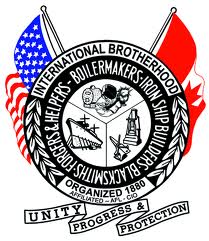 Boilermakers Local Lodge 85 –Apprentice Periods & RatesEffective June 1, 20168thPeriod (85%)Nick Babcock		Kiel Fisher		Kyle Metzger		Jason SprouseCaleb Rowe		Ryan Schroeder	John M. Shiple		Miles Tullos		6th Period (80%)Josh Barbour		John K. Miller		Nick Burns		Zach Thayer				Justin Fountain	David Graham		Nicholas Platt		Joshua Haugh				Timothy Rugg		Brandon Jacobs	Steven Leck                 	Julie Smith				Richard Spafford	Scott McDonald	Justin Stager4th Period (77.5%)Lyndon Coutcher	Christopher  Siwajek	Todd Thober		John Jennings			Joshua Monhollen	Jeremy Watkins	Jesus Contreras2nd Period (72.5%)Thomas Brillhart	Stephen Brown	Michael Brown	Jane-L Timmons
Corey Durbin		Troy Green		Kristen Griffin		Jordan Grodi
Tyler Koester		Derek Partin		Travis Phalin		Nicolas Salazar
James Shank		Benjamin Stephens	Joshua Sype		
Taylor Timmons	Matthew Williams	Joshua Carter